SCHOOL NAME:  Liverpool Street Elementary Address:  50 Liverpool StParent School Support Committee MinutesDate: Nov 18, 2021	Time: 6:15pmLocation: Microsoft TEAMSCall to Order: by Ronnie StewartApproval of the Agenda:  Approval of the Minute: Motioned by Ronnie Stewart, seconded by Tara SwiftBusiness from Previous Meeting: Items left on School grounds: - Luggage left by school gymnasium doors.
    City police collected luggage from the school oct 26.-Bicycle left at school
  City police collect bike as well on Oct 262. Meditation for students:This was discussed with staff.  Many of our staff are already doing mindfulness activities with their students.Cosmic yogaFlashlight readingPlaying soft music while students start their afternoonTaking stretching breaksRefection timeBusiness Arising from the Minutes: (New Business / agenda):New Agenda items:Welcome to Miriam MacLaughlin.  DEC updates/items to shareFundraiser- CalendarsHome and School- Mrs. Kelly-Milner has had a few responses to help out in our Christmas Shopping event.  They had a basket fundraiser planned for December, but they are holding on to it for a later date.Window broken at HalloweenCovid 19- the rapid testing program will resume now that staff and students are back in the school.  Parents will no longer have to show negative results to the school.Principal Report:Principal Report November 18, 2021Distant Learning- We are very pleased with the lessons and activities delivered to our students during this time.  Many teachers used Microsoft teams to connect with their students.  Some had a combination of both teams meeting and student packages, some prepared videos of their teaching (younger grades- sound of the week, words of the week, read aloud,) PowerPoint slides, YouTube videos for Phys Ed, Music documents sent and teams meetings, etc.…-Teachers meet at school to prepare new packages for students to stay uniform in what they are sending at each grade level.  - Resource/Admin/Guidance/Child and Youth- supported students and families through check-ins, preparing packages for students involved, food to families in need, Teams meetings with a few parents, lessons shared with teachers by resource and guidance, etc.Pumpkin drop video- we hope that our families enjoyed the pumpkin drop video.  Photos of our pumpkins were sent through a message from admin to all families.Fire Drill practice planned for Nov.  Safe school week went very well.Virtual Christmas concert- recording will take place the week of Dec 13 to 16.  Information will be going out to our families with more specific date and time for each class recording.Tomorrow is a PL day for teachers- Our morning will be our PL.  We are working with 2 math leads from our district.  Our school purchased many math story books when we received the Love of reading grant at chapters indigo.  We will be looking at some of these and looking at how they connect to the math curriculum outcomes.  Teachers will be preparing activities and looking at which math manips to use to best teach the concept at each grade level.The other half of the day will be used to prepare for report cards.Grade 5 peer helpers- they have taken on the task of picking up garbage from our playground as part of their responsibilities.  Some of their jobs include:Delivering the hot lunch to each class.  Knock on door and give to teacher.  They do not enter the classroom.  This is to follow covid regulations.They help to deliver the cart for smoothie days/popcorn daysThey take care of computer room.  Make sure all laptops are turned off, desks are straightened, any papers/items from activities are delivered to the teacher who left them behind.  RecyclingLost and found table end of each monthMilk to separate for each classCorrespondence/Action Items:Closing Comments:Date of Next Meeting: January 20, 2022Adjournment: _____________Motioned by Ronnie Stewart, seconded by Colin CurryPSSC Members Present:Ronnie Stewart, ChairColin Curry, Vice ChairKeri O’Leary, Teacher Rep.Tara SwiftBronwyn Mulherin-Murphy Erica FanjoyErin WilsonSabina Thapa
Asha Noel-HartSiddaiah Madadevaswamy
PSSC Members Regrets:School/DEC Representation Present:Kelly Parks, Principal 
Jennifer Kelly-Milner, Vice Principal
Miriam MacLaughlin, DEC RepSchool/DEC Representation Regrets: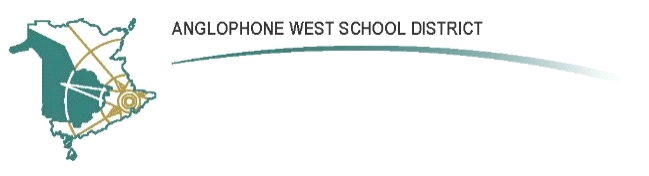 